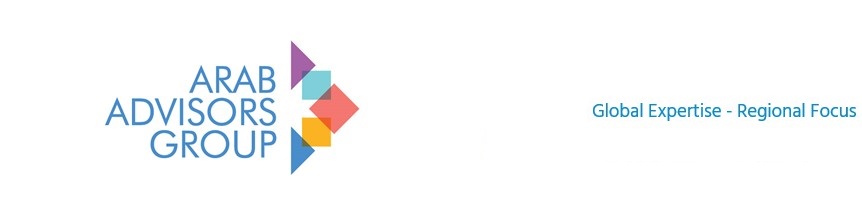 Arab Advisors Group AmmanTel 962.6.5681608 Fax 962.6. 5681530PO Box 2374, Amman 11821JordanFor more informationwww.arabadvisors.comarabadvisors@arabadvisors.com FOR IMMEDIATE RELEASEبيــــان صحفــي – 31 كانون الثاني2024Media Contact: Rula Jabr+962.6.5681608rula.jabr@arabadvisors.com 440 مليون خط خليوي في 16 دولة عربية في 2023أصدرت مجموعة المرشدين العرب تقريرا تحليليا جديدا مكونًا من جزئين يحلل مؤشرات الأداء الرئيسية لمشغلي الهاتف الخليوي في الوطن العربي.  ويحلل التقرير المكون من جزئين أسواق الهواتف الخلوية على مستوى البلدان والمشغلين. قام فريقنا بتحليل قواعد المشتركين وحصص أسواق وايرادات ومتوسط الايرادات لكل مستخدم لكل من مشغلي الهاتف الخليوي العاملة في المنطقة، والحصص السوقية للمشغلين خلال عام 2022 والنصف الأول من عام 2023. وكما قدم التقرير تحليلا شاملا لمؤشرات الأداء الرئيسية  لمجموعات الاتصالات في الوطن العربي خلال نفس الفترة.تتسم أسواق الهواتف الخليوية في الوطن العربي بتنافسية عالية، حيث يتم خدمة معظمها من قبل ثلاثة مشغلين على الأقل في كل دولة. وتتعزز القدرة التنافسية في أسواق الهواتف الخليوية في المنطقة من خلال وجود مشغلي شبكات الهاتف المحمول الافتراضية. وبالإضافة إلى مستويات التنافسية ، فإن غالبية أسواق الهواتف الخليوية في منطقة الشرق الأوسط وشمال أفريقيا تتميز بمعدلات انتشار للهواتف الخلوية تتجاوز 90٪.يجيب التقرير في جزئيه "تحليل مؤشرات الأداء الرئيسية لمشغلي الهاتف الخليوي في الوطن العربي – الجزء الاول" و "تحليل مؤشرات الأداء الرئيسية لمشغلي الهاتف الخليوي في الوطن العربي – الجزء الثاني" اللذان تم اصدارهما في تشرين الثاني 2023 وكانون الاول 2023، على التوالي، على الأسئلة التالية:ما مدى تنافسية أسواق الهواتف الخليوية في منطقة الشرق الأوسط وشمال أفريقيا من حيث حصص السوق وعدد المشغليين؟ما هي دول منطقة الشرق الأوسط وشمال أفريقيا الأعلى انتشاراً للهواتف الخليوية في عامي 2022 والربع الثاني من عام 2023؟ما هو مزيج الدفع المسبق والدفع الآجل بين مشغلي الهواتف الخليوية في المنطقة خلال عامي 2022 والربع الثاني من عام 2023؟ما هو عدد المشتركين ومعدلات النمو لكل مشغل خلال عامي 2022 والربع الثاني من عام 2023 في المنطقة؟كيف كان الأداء المالي التفصيلي لمشغلي الهواتف الخليوية ومجموعات خلال النصف الأول من عام 2023 وعام 2022؟صرحت هبة ربضي، نائب المدير العام لمجموعة المرشدين العرب "يوفر هذا التقرير الأساس التحليلي لتقييم ومقارنة الآستثمارات المختلفة في سوق الهواتف الخليوية في المنطقة. ويأتي هذا التقرير ضمن سلسلة المجموعة في هذا المجال للسنة الثالثة والعشرين على التوالي. وتتميز مجموعة المرشدين العرب بكونها الجهة الوحيدة التي تابعت الاسواق في المنطقة لكل هذه الفترة." يرجى الاتصال بمجموعة المرشدين العرب (Arab Advisors Group) للحصول على نسخة من جدول المحتويات. يمكن شراء التقارير من مجموعة المرشدين العرب مقابل 5000 دولار امريكي لكل تقرير.قام فريق المحللين في مجموعة المرشدين العرب (Arab Advisors Group) بإصدار حوالي 5,800 تقرير تغطي قطاعات الاتصالات والإعلام العربية، يمكن شراء هذه التقارير بطريقة فردية، أو عن طريق الاشتراك السنوي مع مجموعة المرشدين العرب (www.arabadvisors.com).تفخر شركة المرشدين العرب (Arab Advisors Group) بخدمة أكثر من 965 شركة عالمية وإقليمية يمكن الاطلاع عليها بزيارة الموقع التالي على الانترنت: https://arabadvisors.com/client-list -END-Arab Advisors Group’s Arabic name is مجموعة المرشدين العرب  Please include our name in English in brackets after the name in ArabicArab Advisors Group provides reliable research, analysis and forecasts of Arab communications, media, technology and financial markets. Arab Advisors Group Strategic Research Services (Media and Telecoms) are annual subscriptions. The services cover nineteen countries in the Arab World: Lebanon, Syria, Jordan, Palestine, Iraq, Egypt, Sudan, Saudi Arabia, Yemen, UAE, Kuwait, Qatar, Bahrain, Oman, Libya, Tunisia, Algeria, Mauritania and Morocco. For more information, please contact the Arab Advisors Group offices. www.arabadvisors.com 